SÉLECTION PARCOURS DE LECTURE AUTOUR D’UN AUTEUR DE LITTÉRATURE JEUNESSE« CLAUDE BOUJON »GS CP CE12012 -2013 IPEF Lycée Français Jean Mermoz DakarDeux parcours de lecture pour le cycle 2 vous ont été proposés précédemment sur Perrault et Grimm. Cette année, ce sera un parcours d’un auteur contemporain  « Claude Boujon ». Il s’adresse à toutes les écoles de la zone hors Abidjan et s’organise de manière autonome dans les établissements. Des fiches pédagogiques seront proposées à la rentrée prochaine pour accompagner ce parcours. Il s’agira d’explorer l’univers d’un auteur et de travailler la compréhension de ces ouvrages en s’appuyant sur les propositions et démarches des stages «  lire et écrire dans le cadre d’un rallye lecture » (voir sur le site) En 2009 : http://www.ipefdakar.org/spip.php?rubrique76En 2010 : http://www.ipefdakar.org/spip.php?article272Claude Boujon (1930-1995)Dans les livres de Claude Boujon, on croise beaucoup d’animaux : des crapauds, des grenouilles, des lapins, des renards…  et très peu d’humains à part des sorcières ! Ses personnages se rencontrent, se brouillent, s’entraident et souvent cherchent à changer de vie : Sorcière veut devenir belle, Grenouille rêve d’embrasser un prince et Lapin ne veut plus manger de carottes ! Mais le bonheur n’est souvent pas si loin.Créateurs de livres pour enfants, peintre sculpteur, Claude Boujon a publié une trentaine d’albums à l’école des loisirs. Fabuliste exceptionnel, il nous a laissé une œuvre pleine d’humanité et de tendresse. Il est l’un des illustrateurs de référence des collections patrimoniales jeunesse. SÉLECTION DES SIX  LIVRES DU PARCOURS AUTEUR « CLAUDE BOUJON » L’apprenti loup, Claude Boujon, l’école des loisirs, Collection Lutin poche ou en collection albumhttp://www.ecoledesloisirs.fr/php-edl/catalogues/fiche-livre-nvo.php?reference=02100Cousin Ratinet, Claude Boujon, l’école des loisirs, Collection Lutin poche en collection albumhttp://www.ecoledesloisirs.fr/php-edl/catalogues/fiche-livre-nvo.php?reference=529857Un beau livre, Claude Boujon, l’école des loisirs, Collection Lutin poche en collection albumhttp://www.ecoledesloisirs.fr/php-edl/catalogues/fiche-livre-nvo.php?reference=01003La chaise bleue, Claude Boujon, l’école des loisirs, Collection Lutin poche en collection albumLivre sélectionné par le  Ministère de l’Éducation nationalehttp://www.ecoledesloisirs.fr/php-edl/catalogues/fiche-livre-nvo.php?reference=30708La brouille, Claude Boujon, l’école des loisirs, Collection Lutin poche en collection albumhttp://www.ecoledesloisirs.fr/php-edl/catalogues/fiche-livre-nvo.php?reference=01515Livre sélectionné par le  Ministère de l’Éducation nationale Pauvre Verdurette,  Claude Boujon, l’école des loisirs, Collection Lutin poche en collection albumhttp://www.ecoledesloisirs.fr/php-edl/catalogues/fiche-livre-nvo.php?reference=20284Livre sélectionné par le  Ministère de l’Éducation nationaleLe prix d’un livre en collection en lutin poche : 5,60€Le prix en collection album : 12 €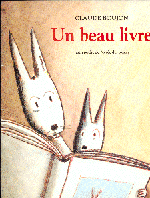 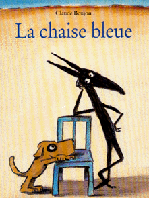 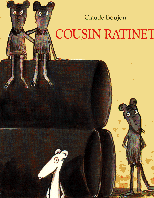 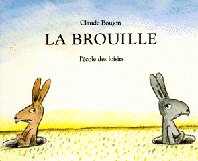 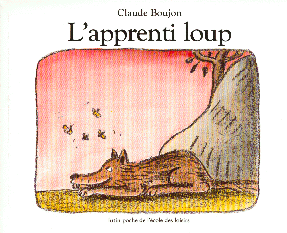 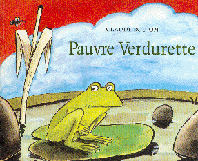 